Цены указаны за лист с учетом НДС.С уважением, КОМПАНИЯ РЕТИКУЛИРОВАННЫЙ ПОРОЛОН8 800 100 55 69ООО «АВРОРА»ИНН/КПП: 6229069148/622901001390044, г. Рязань, ул. Западная, д.6помещение Н3, офис 1тел. (4912) 500-341, 500-241тел. 8-800-100-55-69e-mail: sale@porolon-ppu.ruhttp://www.porolon-ppu.ruПРАЙСРетикулированный поролон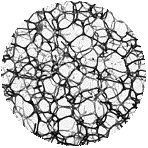 porolon-ppu.ru8-800-100-55-69sale@porolon-ppu.ruРазмер, ммRegisell (черный)Regisell (черный)Regisell (черный)Polinazell (синий)Размер, ммPPI10, PPI20PPI30, PPI45PPI60, PPI80PPI10, PPI20 PPI302000х1000х101 540,001 540,001 540,001 430,002000х1000х203 080,003 080,003 080,002 860,002000х1000х304 620,004 620,004 620,004 290,002000х1000х406 160,006 160,006 160,005 720,002000х1000х507 700,007 700,007 700,007 150,002000х1000х609 240,009 240,009 240,008 580,002000х1000х7010 780,0010 780,0010 780,0010 010,002000х1000х8012 320,0012 320,0012 320,0011 440,002000х1000х9013 860,0013 860,0013 860,0012 870,002000х1000х10015 400,0015 400,0015 400,0014 300,00